LEARNING MATERIALSAssessment componentsMid test (UTS/Ujian Tengah Semester) 	: 35 % Final test (UAS/Ujian Akhir Semester)	: 35 %Students assignment				: 20 %Presence 					: 10 %Total						: 100 %Scoring/Grading level descriptionScoring and grading system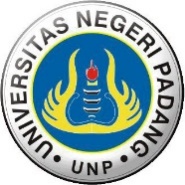 MODULE HAND BOOKINFORMATIC EDUCATION STUDY PROGRAMFACULTY OF ENGINEERING – UNIVERSITAS NEGERI PADANGMODULE HAND BOOKINFORMATIC EDUCATION STUDY PROGRAMFACULTY OF ENGINEERING – UNIVERSITAS NEGERI PADANGMODULE HAND BOOKINFORMATIC EDUCATION STUDY PROGRAMFACULTY OF ENGINEERING – UNIVERSITAS NEGERI PADANGMODULE HAND BOOKINFORMATIC EDUCATION STUDY PROGRAMFACULTY OF ENGINEERING – UNIVERSITAS NEGERI PADANGMODULE HAND BOOKINFORMATIC EDUCATION STUDY PROGRAMFACULTY OF ENGINEERING – UNIVERSITAS NEGERI PADANGMODULE HAND BOOKINFORMATIC EDUCATION STUDY PROGRAMFACULTY OF ENGINEERING – UNIVERSITAS NEGERI PADANGMODULE HAND BOOKINFORMATIC EDUCATION STUDY PROGRAMFACULTY OF ENGINEERING – UNIVERSITAS NEGERI PADANGMODULE HAND BOOKINFORMATIC EDUCATION STUDY PROGRAMFACULTY OF ENGINEERING – UNIVERSITAS NEGERI PADANGMODULE HAND BOOKINFORMATIC EDUCATION STUDY PROGRAMFACULTY OF ENGINEERING – UNIVERSITAS NEGERI PADANGMODULE HAND BOOKINFORMATIC EDUCATION STUDY PROGRAMFACULTY OF ENGINEERING – UNIVERSITAS NEGERI PADANGCOURSE NAMECOURSE NAMECOURSE NAMECODECODECourse classificationCourse classificationCUCUSemVersionCOURSE NAMECOURSE NAMECOURSE NAMECODECODECourse classificationCourse classificationTheoryPractSemVersionPancasilaPancasilaPancasilaUNP.1.60.1402 / 1403UNP.1.60.1402 / 1403National Compulsory Courses / character buildingsNational Compulsory Courses / character buildings202ResponsibleResponsibleResponsibleDrs. Nurman S, M.Si, Rita Angraini, M.Pd, Irwan, M.Sc and Zaky Farid Luthfi, M.PdDrs. Nurman S, M.Si, Rita Angraini, M.Pd, Irwan, M.Sc and Zaky Farid Luthfi, M.PdDrs. Nurman S, M.Si, Rita Angraini, M.Pd, Irwan, M.Sc and Zaky Farid Luthfi, M.PdDrs. Nurman S, M.Si, Rita Angraini, M.Pd, Irwan, M.Sc and Zaky Farid Luthfi, M.PdSignature_________________________Signature_________________________Signature_________________________Signature_________________________INFORMATIONINFORMATIONINFORMATIONDean of Faculty of Engineering Dean of Faculty of Engineering Dean of Faculty of Engineering Department headResponsible of study programResponsible of study programResponsible of study programResponsible of study programINFORMATIONINFORMATIONINFORMATIONDr. Fahmi Rizal, M.Pd., M.TNIP. 195912041985031004Dr. Fahmi Rizal, M.Pd., M.TNIP. 195912041985031004Dr. Fahmi Rizal, M.Pd., M.TNIP. 195912041985031004Thamrin, S.Pd., MT.NIP. 197701012008121001Khairi Budayawan, S.Pd., M. Kom.NIP. 197608102003121002Khairi Budayawan, S.Pd., M. Kom.NIP. 197608102003121002Khairi Budayawan, S.Pd., M. Kom.NIP. 197608102003121002Khairi Budayawan, S.Pd., M. Kom.NIP. 197608102003121002Program Learning Outcomes Program Learning Outcomes Program Learning Outcomes (PLO):Program Learning Outcomes (PLO):Program Learning Outcomes (PLO):Program Learning Outcomes (PLO):Program Learning Outcomes (PLO):Program Learning Outcomes (PLO):Program Learning Outcomes (PLO):Program Learning Outcomes (PLO):Program Learning Outcomes (PLO):Program Learning Outcomes Program Learning Outcomes Course Learning OutcomesCourse Learning OutcomesCourse Learning Outcomes (CLO) Course Learning Outcomes (CLO) Course Learning Outcomes (CLO) Course Learning Outcomes (CLO) Course Learning Outcomes (CLO) Course Learning Outcomes (CLO) Course Learning Outcomes (CLO) Course Learning Outcomes (CLO) Course Learning Outcomes (CLO) Course Learning OutcomesCourse Learning OutcomesCourse descriptionsCourse descriptionsThe Pancasila Education course makes students become scientists who have a Pancasila spirit and behave and behave in accordance with Pancasila values, understand and live the state system based on the 1945 Constitution, understand the history of the struggle of the Indonesian nation so that it can foster an attitude of nationalism and patriotism and have critical insight and thoughts. In addition, students are expected to be able to apply Pancasila values ​​in the life of society, nation and state through the study of Pancasila as a philosophy and philosophical system, designing assessments and assessment rubrics and conducting case studies so that they are able to behave in faith and devote to God Almighty, with fair humanity. and civilized, supporting national unity, and society which prioritizes common interests above personal and group interests to achieve social justice for all Indonesian people. Have critical and communicative skills and attitudes with the professions of teachers, technicians, analysts and administrators.The Pancasila Education course makes students become scientists who have a Pancasila spirit and behave and behave in accordance with Pancasila values, understand and live the state system based on the 1945 Constitution, understand the history of the struggle of the Indonesian nation so that it can foster an attitude of nationalism and patriotism and have critical insight and thoughts. In addition, students are expected to be able to apply Pancasila values ​​in the life of society, nation and state through the study of Pancasila as a philosophy and philosophical system, designing assessments and assessment rubrics and conducting case studies so that they are able to behave in faith and devote to God Almighty, with fair humanity. and civilized, supporting national unity, and society which prioritizes common interests above personal and group interests to achieve social justice for all Indonesian people. Have critical and communicative skills and attitudes with the professions of teachers, technicians, analysts and administrators.The Pancasila Education course makes students become scientists who have a Pancasila spirit and behave and behave in accordance with Pancasila values, understand and live the state system based on the 1945 Constitution, understand the history of the struggle of the Indonesian nation so that it can foster an attitude of nationalism and patriotism and have critical insight and thoughts. In addition, students are expected to be able to apply Pancasila values ​​in the life of society, nation and state through the study of Pancasila as a philosophy and philosophical system, designing assessments and assessment rubrics and conducting case studies so that they are able to behave in faith and devote to God Almighty, with fair humanity. and civilized, supporting national unity, and society which prioritizes common interests above personal and group interests to achieve social justice for all Indonesian people. Have critical and communicative skills and attitudes with the professions of teachers, technicians, analysts and administrators.The Pancasila Education course makes students become scientists who have a Pancasila spirit and behave and behave in accordance with Pancasila values, understand and live the state system based on the 1945 Constitution, understand the history of the struggle of the Indonesian nation so that it can foster an attitude of nationalism and patriotism and have critical insight and thoughts. In addition, students are expected to be able to apply Pancasila values ​​in the life of society, nation and state through the study of Pancasila as a philosophy and philosophical system, designing assessments and assessment rubrics and conducting case studies so that they are able to behave in faith and devote to God Almighty, with fair humanity. and civilized, supporting national unity, and society which prioritizes common interests above personal and group interests to achieve social justice for all Indonesian people. Have critical and communicative skills and attitudes with the professions of teachers, technicians, analysts and administrators.The Pancasila Education course makes students become scientists who have a Pancasila spirit and behave and behave in accordance with Pancasila values, understand and live the state system based on the 1945 Constitution, understand the history of the struggle of the Indonesian nation so that it can foster an attitude of nationalism and patriotism and have critical insight and thoughts. In addition, students are expected to be able to apply Pancasila values ​​in the life of society, nation and state through the study of Pancasila as a philosophy and philosophical system, designing assessments and assessment rubrics and conducting case studies so that they are able to behave in faith and devote to God Almighty, with fair humanity. and civilized, supporting national unity, and society which prioritizes common interests above personal and group interests to achieve social justice for all Indonesian people. Have critical and communicative skills and attitudes with the professions of teachers, technicians, analysts and administrators.The Pancasila Education course makes students become scientists who have a Pancasila spirit and behave and behave in accordance with Pancasila values, understand and live the state system based on the 1945 Constitution, understand the history of the struggle of the Indonesian nation so that it can foster an attitude of nationalism and patriotism and have critical insight and thoughts. In addition, students are expected to be able to apply Pancasila values ​​in the life of society, nation and state through the study of Pancasila as a philosophy and philosophical system, designing assessments and assessment rubrics and conducting case studies so that they are able to behave in faith and devote to God Almighty, with fair humanity. and civilized, supporting national unity, and society which prioritizes common interests above personal and group interests to achieve social justice for all Indonesian people. Have critical and communicative skills and attitudes with the professions of teachers, technicians, analysts and administrators.The Pancasila Education course makes students become scientists who have a Pancasila spirit and behave and behave in accordance with Pancasila values, understand and live the state system based on the 1945 Constitution, understand the history of the struggle of the Indonesian nation so that it can foster an attitude of nationalism and patriotism and have critical insight and thoughts. In addition, students are expected to be able to apply Pancasila values ​​in the life of society, nation and state through the study of Pancasila as a philosophy and philosophical system, designing assessments and assessment rubrics and conducting case studies so that they are able to behave in faith and devote to God Almighty, with fair humanity. and civilized, supporting national unity, and society which prioritizes common interests above personal and group interests to achieve social justice for all Indonesian people. Have critical and communicative skills and attitudes with the professions of teachers, technicians, analysts and administrators.The Pancasila Education course makes students become scientists who have a Pancasila spirit and behave and behave in accordance with Pancasila values, understand and live the state system based on the 1945 Constitution, understand the history of the struggle of the Indonesian nation so that it can foster an attitude of nationalism and patriotism and have critical insight and thoughts. In addition, students are expected to be able to apply Pancasila values ​​in the life of society, nation and state through the study of Pancasila as a philosophy and philosophical system, designing assessments and assessment rubrics and conducting case studies so that they are able to behave in faith and devote to God Almighty, with fair humanity. and civilized, supporting national unity, and society which prioritizes common interests above personal and group interests to achieve social justice for all Indonesian people. Have critical and communicative skills and attitudes with the professions of teachers, technicians, analysts and administrators.The Pancasila Education course makes students become scientists who have a Pancasila spirit and behave and behave in accordance with Pancasila values, understand and live the state system based on the 1945 Constitution, understand the history of the struggle of the Indonesian nation so that it can foster an attitude of nationalism and patriotism and have critical insight and thoughts. In addition, students are expected to be able to apply Pancasila values ​​in the life of society, nation and state through the study of Pancasila as a philosophy and philosophical system, designing assessments and assessment rubrics and conducting case studies so that they are able to behave in faith and devote to God Almighty, with fair humanity. and civilized, supporting national unity, and society which prioritizes common interests above personal and group interests to achieve social justice for all Indonesian people. Have critical and communicative skills and attitudes with the professions of teachers, technicians, analysts and administrators.ReferencesReferencesMain references (RU):Main references (RU):Main references (RU):Main references (RU):Main references (RU):Main references (RU):Main references (RU):Main references (RU):Main references (RU):ReferencesReferencesJakarta: Idayu Foundation.Admoredjo, Sudjito bin. 2009. "The rule of law in the perspective of Pancasila". Paper at the Pancasila Congress at UGM Yogyakarta, 30 - 31 May to 1 June 2009.Aiken, HD. 2009. Ideology Century, Yogyakarta: Relief Publishers.Ali, As'ad Said. 2009. The State of Pancasila is the Way of National Benefit. Jakarta: LP3ES Library.Asdi, Endang Daruni. 2003. Whole Man in the Moral of Pancasila. Jogjakarta: Pustaka Raja.Bahar, Saafroedin, Ananda B. Kusuma, and Nannie Hudawati (ed.). 1995, Minutes of the Session of the Investigation Committee for Preparatory Efforts for Independence (BPUPKI), Preparatory Committee for Indonesian Independence (PPKI) 28 May 1945 - 22 August 1945, State Secretariat of the Republic of Indonesia, Jakarta.Bahm, Archie. 1984. Axiology: The Science of Values. New Mexico: Albuquerque._________ .. 1995. Epistemology; Theory of Knowledge. New Mexico: Albuquerque.Bakker, Anton. 1992. Ontology: General Metaphysics. Yogyakarta: Kanisius.Bakry, Noor Ms. 2010. Pancasila Education. Student Library: Yogyakarta.Branson, MS 1998. The Role of Civic Education, A Fortcoming education policy Task Force Position. Paper from the Communitarian Network.Darmodiharjo, Darjidkk. 1991. Santiaji Pancasila: A Constitutional Philosophical, Historical and Juridical Review. Surabaya: National Business.Darmodihardjo, D. 1978. Brief Orientation of Pancasila. Jakarta: PT. Gita Karya.Delors, J. et al. 1996. Learning the Treasure Within, Education for the 21th Century. New York: UNESCO.Diponolo.GS 1975. State Science Volume 1. Jakarta: PN Balai Pustaka. Directorate of Learning and Student AffairsDirectorate General of Higher Education. 2013. Teaching Materials for Pancasila Education Subjects. Jakarta: Ministry of National Education, Ministry of Education and Culture of the Republic of Indonesia.Driyarkara.tt. Pancasila and Religion. Without cities and publishers.Federick, Risieri. 2001. What is in Value ?. Cuk Ananta Wijaya's translation. Yogyakarta: Student LibraryHatta, Muhammad. 1977. Definition of Pancasila. Jakarta: Idayu Press.Todung Mulya Lubis, tt. "Pancasila, Globalization and Human Rights: in: Pancasila Restoration Reconciling Identity Politics and Modernity. Editors, Irfan Nasution and Ronny Agustinus. Jakarta: Democracy Education Association.Hunnex, Milton D, 1986. Chronological and Thematic Charts of Philosophies and Philosophers. Michigan: Chandler Publishing CompanyHidayat, Arief. 2012. With the title of the rule of law Pancasila: an ideal model for the implementation of a rule of law, this article was presented at the Pancasila Congress IV at UGM Yogyakarta on 31 May-1 June 2012Ismaun. 1978. Pancasila: Basic Philosophy of the State of the Republic of Indonesia: in the framework of the ideals and history of the struggle for independence. Bandung: Carya RemadjaKaelan. 2000. Pancasila Education. Yogyakarta: ParadigmKaelan. 2013. The National Pancasila State: Cultural, Historical, Philosophical, Juridical, and Its Actualization. Yogyakarta: Paradigm PublisherJakarta: Idayu Foundation.Admoredjo, Sudjito bin. 2009. "The rule of law in the perspective of Pancasila". Paper at the Pancasila Congress at UGM Yogyakarta, 30 - 31 May to 1 June 2009.Aiken, HD. 2009. Ideology Century, Yogyakarta: Relief Publishers.Ali, As'ad Said. 2009. The State of Pancasila is the Way of National Benefit. Jakarta: LP3ES Library.Asdi, Endang Daruni. 2003. Whole Man in the Moral of Pancasila. Jogjakarta: Pustaka Raja.Bahar, Saafroedin, Ananda B. Kusuma, and Nannie Hudawati (ed.). 1995, Minutes of the Session of the Investigation Committee for Preparatory Efforts for Independence (BPUPKI), Preparatory Committee for Indonesian Independence (PPKI) 28 May 1945 - 22 August 1945, State Secretariat of the Republic of Indonesia, Jakarta.Bahm, Archie. 1984. Axiology: The Science of Values. New Mexico: Albuquerque._________ .. 1995. Epistemology; Theory of Knowledge. New Mexico: Albuquerque.Bakker, Anton. 1992. Ontology: General Metaphysics. Yogyakarta: Kanisius.Bakry, Noor Ms. 2010. Pancasila Education. Student Library: Yogyakarta.Branson, MS 1998. The Role of Civic Education, A Fortcoming education policy Task Force Position. Paper from the Communitarian Network.Darmodiharjo, Darjidkk. 1991. Santiaji Pancasila: A Constitutional Philosophical, Historical and Juridical Review. Surabaya: National Business.Darmodihardjo, D. 1978. Brief Orientation of Pancasila. Jakarta: PT. Gita Karya.Delors, J. et al. 1996. Learning the Treasure Within, Education for the 21th Century. New York: UNESCO.Diponolo.GS 1975. State Science Volume 1. Jakarta: PN Balai Pustaka. Directorate of Learning and Student AffairsDirectorate General of Higher Education. 2013. Teaching Materials for Pancasila Education Subjects. Jakarta: Ministry of National Education, Ministry of Education and Culture of the Republic of Indonesia.Driyarkara.tt. Pancasila and Religion. Without cities and publishers.Federick, Risieri. 2001. What is in Value ?. Cuk Ananta Wijaya's translation. Yogyakarta: Student LibraryHatta, Muhammad. 1977. Definition of Pancasila. Jakarta: Idayu Press.Todung Mulya Lubis, tt. "Pancasila, Globalization and Human Rights: in: Pancasila Restoration Reconciling Identity Politics and Modernity. Editors, Irfan Nasution and Ronny Agustinus. Jakarta: Democracy Education Association.Hunnex, Milton D, 1986. Chronological and Thematic Charts of Philosophies and Philosophers. Michigan: Chandler Publishing CompanyHidayat, Arief. 2012. With the title of the rule of law Pancasila: an ideal model for the implementation of a rule of law, this article was presented at the Pancasila Congress IV at UGM Yogyakarta on 31 May-1 June 2012Ismaun. 1978. Pancasila: Basic Philosophy of the State of the Republic of Indonesia: in the framework of the ideals and history of the struggle for independence. Bandung: Carya RemadjaKaelan. 2000. Pancasila Education. Yogyakarta: ParadigmKaelan. 2013. The National Pancasila State: Cultural, Historical, Philosophical, Juridical, and Its Actualization. Yogyakarta: Paradigm PublisherJakarta: Idayu Foundation.Admoredjo, Sudjito bin. 2009. "The rule of law in the perspective of Pancasila". Paper at the Pancasila Congress at UGM Yogyakarta, 30 - 31 May to 1 June 2009.Aiken, HD. 2009. Ideology Century, Yogyakarta: Relief Publishers.Ali, As'ad Said. 2009. The State of Pancasila is the Way of National Benefit. Jakarta: LP3ES Library.Asdi, Endang Daruni. 2003. Whole Man in the Moral of Pancasila. Jogjakarta: Pustaka Raja.Bahar, Saafroedin, Ananda B. Kusuma, and Nannie Hudawati (ed.). 1995, Minutes of the Session of the Investigation Committee for Preparatory Efforts for Independence (BPUPKI), Preparatory Committee for Indonesian Independence (PPKI) 28 May 1945 - 22 August 1945, State Secretariat of the Republic of Indonesia, Jakarta.Bahm, Archie. 1984. Axiology: The Science of Values. New Mexico: Albuquerque._________ .. 1995. Epistemology; Theory of Knowledge. New Mexico: Albuquerque.Bakker, Anton. 1992. Ontology: General Metaphysics. Yogyakarta: Kanisius.Bakry, Noor Ms. 2010. Pancasila Education. Student Library: Yogyakarta.Branson, MS 1998. The Role of Civic Education, A Fortcoming education policy Task Force Position. Paper from the Communitarian Network.Darmodiharjo, Darjidkk. 1991. Santiaji Pancasila: A Constitutional Philosophical, Historical and Juridical Review. Surabaya: National Business.Darmodihardjo, D. 1978. Brief Orientation of Pancasila. Jakarta: PT. Gita Karya.Delors, J. et al. 1996. Learning the Treasure Within, Education for the 21th Century. New York: UNESCO.Diponolo.GS 1975. State Science Volume 1. Jakarta: PN Balai Pustaka. Directorate of Learning and Student AffairsDirectorate General of Higher Education. 2013. Teaching Materials for Pancasila Education Subjects. Jakarta: Ministry of National Education, Ministry of Education and Culture of the Republic of Indonesia.Driyarkara.tt. Pancasila and Religion. Without cities and publishers.Federick, Risieri. 2001. What is in Value ?. Cuk Ananta Wijaya's translation. Yogyakarta: Student LibraryHatta, Muhammad. 1977. Definition of Pancasila. Jakarta: Idayu Press.Todung Mulya Lubis, tt. "Pancasila, Globalization and Human Rights: in: Pancasila Restoration Reconciling Identity Politics and Modernity. Editors, Irfan Nasution and Ronny Agustinus. Jakarta: Democracy Education Association.Hunnex, Milton D, 1986. Chronological and Thematic Charts of Philosophies and Philosophers. Michigan: Chandler Publishing CompanyHidayat, Arief. 2012. With the title of the rule of law Pancasila: an ideal model for the implementation of a rule of law, this article was presented at the Pancasila Congress IV at UGM Yogyakarta on 31 May-1 June 2012Ismaun. 1978. Pancasila: Basic Philosophy of the State of the Republic of Indonesia: in the framework of the ideals and history of the struggle for independence. Bandung: Carya RemadjaKaelan. 2000. Pancasila Education. Yogyakarta: ParadigmKaelan. 2013. The National Pancasila State: Cultural, Historical, Philosophical, Juridical, and Its Actualization. Yogyakarta: Paradigm PublisherJakarta: Idayu Foundation.Admoredjo, Sudjito bin. 2009. "The rule of law in the perspective of Pancasila". Paper at the Pancasila Congress at UGM Yogyakarta, 30 - 31 May to 1 June 2009.Aiken, HD. 2009. Ideology Century, Yogyakarta: Relief Publishers.Ali, As'ad Said. 2009. The State of Pancasila is the Way of National Benefit. Jakarta: LP3ES Library.Asdi, Endang Daruni. 2003. Whole Man in the Moral of Pancasila. Jogjakarta: Pustaka Raja.Bahar, Saafroedin, Ananda B. Kusuma, and Nannie Hudawati (ed.). 1995, Minutes of the Session of the Investigation Committee for Preparatory Efforts for Independence (BPUPKI), Preparatory Committee for Indonesian Independence (PPKI) 28 May 1945 - 22 August 1945, State Secretariat of the Republic of Indonesia, Jakarta.Bahm, Archie. 1984. Axiology: The Science of Values. New Mexico: Albuquerque._________ .. 1995. Epistemology; Theory of Knowledge. New Mexico: Albuquerque.Bakker, Anton. 1992. Ontology: General Metaphysics. Yogyakarta: Kanisius.Bakry, Noor Ms. 2010. Pancasila Education. Student Library: Yogyakarta.Branson, MS 1998. The Role of Civic Education, A Fortcoming education policy Task Force Position. Paper from the Communitarian Network.Darmodiharjo, Darjidkk. 1991. Santiaji Pancasila: A Constitutional Philosophical, Historical and Juridical Review. Surabaya: National Business.Darmodihardjo, D. 1978. Brief Orientation of Pancasila. Jakarta: PT. Gita Karya.Delors, J. et al. 1996. Learning the Treasure Within, Education for the 21th Century. New York: UNESCO.Diponolo.GS 1975. State Science Volume 1. Jakarta: PN Balai Pustaka. Directorate of Learning and Student AffairsDirectorate General of Higher Education. 2013. Teaching Materials for Pancasila Education Subjects. Jakarta: Ministry of National Education, Ministry of Education and Culture of the Republic of Indonesia.Driyarkara.tt. Pancasila and Religion. Without cities and publishers.Federick, Risieri. 2001. What is in Value ?. Cuk Ananta Wijaya's translation. Yogyakarta: Student LibraryHatta, Muhammad. 1977. Definition of Pancasila. Jakarta: Idayu Press.Todung Mulya Lubis, tt. "Pancasila, Globalization and Human Rights: in: Pancasila Restoration Reconciling Identity Politics and Modernity. Editors, Irfan Nasution and Ronny Agustinus. Jakarta: Democracy Education Association.Hunnex, Milton D, 1986. Chronological and Thematic Charts of Philosophies and Philosophers. Michigan: Chandler Publishing CompanyHidayat, Arief. 2012. With the title of the rule of law Pancasila: an ideal model for the implementation of a rule of law, this article was presented at the Pancasila Congress IV at UGM Yogyakarta on 31 May-1 June 2012Ismaun. 1978. Pancasila: Basic Philosophy of the State of the Republic of Indonesia: in the framework of the ideals and history of the struggle for independence. Bandung: Carya RemadjaKaelan. 2000. Pancasila Education. Yogyakarta: ParadigmKaelan. 2013. The National Pancasila State: Cultural, Historical, Philosophical, Juridical, and Its Actualization. Yogyakarta: Paradigm PublisherJakarta: Idayu Foundation.Admoredjo, Sudjito bin. 2009. "The rule of law in the perspective of Pancasila". Paper at the Pancasila Congress at UGM Yogyakarta, 30 - 31 May to 1 June 2009.Aiken, HD. 2009. Ideology Century, Yogyakarta: Relief Publishers.Ali, As'ad Said. 2009. The State of Pancasila is the Way of National Benefit. Jakarta: LP3ES Library.Asdi, Endang Daruni. 2003. Whole Man in the Moral of Pancasila. Jogjakarta: Pustaka Raja.Bahar, Saafroedin, Ananda B. Kusuma, and Nannie Hudawati (ed.). 1995, Minutes of the Session of the Investigation Committee for Preparatory Efforts for Independence (BPUPKI), Preparatory Committee for Indonesian Independence (PPKI) 28 May 1945 - 22 August 1945, State Secretariat of the Republic of Indonesia, Jakarta.Bahm, Archie. 1984. Axiology: The Science of Values. New Mexico: Albuquerque._________ .. 1995. Epistemology; Theory of Knowledge. New Mexico: Albuquerque.Bakker, Anton. 1992. Ontology: General Metaphysics. Yogyakarta: Kanisius.Bakry, Noor Ms. 2010. Pancasila Education. Student Library: Yogyakarta.Branson, MS 1998. The Role of Civic Education, A Fortcoming education policy Task Force Position. Paper from the Communitarian Network.Darmodiharjo, Darjidkk. 1991. Santiaji Pancasila: A Constitutional Philosophical, Historical and Juridical Review. Surabaya: National Business.Darmodihardjo, D. 1978. Brief Orientation of Pancasila. Jakarta: PT. Gita Karya.Delors, J. et al. 1996. Learning the Treasure Within, Education for the 21th Century. New York: UNESCO.Diponolo.GS 1975. State Science Volume 1. Jakarta: PN Balai Pustaka. Directorate of Learning and Student AffairsDirectorate General of Higher Education. 2013. Teaching Materials for Pancasila Education Subjects. Jakarta: Ministry of National Education, Ministry of Education and Culture of the Republic of Indonesia.Driyarkara.tt. Pancasila and Religion. Without cities and publishers.Federick, Risieri. 2001. What is in Value ?. Cuk Ananta Wijaya's translation. Yogyakarta: Student LibraryHatta, Muhammad. 1977. Definition of Pancasila. Jakarta: Idayu Press.Todung Mulya Lubis, tt. "Pancasila, Globalization and Human Rights: in: Pancasila Restoration Reconciling Identity Politics and Modernity. Editors, Irfan Nasution and Ronny Agustinus. Jakarta: Democracy Education Association.Hunnex, Milton D, 1986. Chronological and Thematic Charts of Philosophies and Philosophers. Michigan: Chandler Publishing CompanyHidayat, Arief. 2012. With the title of the rule of law Pancasila: an ideal model for the implementation of a rule of law, this article was presented at the Pancasila Congress IV at UGM Yogyakarta on 31 May-1 June 2012Ismaun. 1978. Pancasila: Basic Philosophy of the State of the Republic of Indonesia: in the framework of the ideals and history of the struggle for independence. Bandung: Carya RemadjaKaelan. 2000. Pancasila Education. Yogyakarta: ParadigmKaelan. 2013. The National Pancasila State: Cultural, Historical, Philosophical, Juridical, and Its Actualization. Yogyakarta: Paradigm PublisherJakarta: Idayu Foundation.Admoredjo, Sudjito bin. 2009. "The rule of law in the perspective of Pancasila". Paper at the Pancasila Congress at UGM Yogyakarta, 30 - 31 May to 1 June 2009.Aiken, HD. 2009. Ideology Century, Yogyakarta: Relief Publishers.Ali, As'ad Said. 2009. The State of Pancasila is the Way of National Benefit. Jakarta: LP3ES Library.Asdi, Endang Daruni. 2003. Whole Man in the Moral of Pancasila. Jogjakarta: Pustaka Raja.Bahar, Saafroedin, Ananda B. Kusuma, and Nannie Hudawati (ed.). 1995, Minutes of the Session of the Investigation Committee for Preparatory Efforts for Independence (BPUPKI), Preparatory Committee for Indonesian Independence (PPKI) 28 May 1945 - 22 August 1945, State Secretariat of the Republic of Indonesia, Jakarta.Bahm, Archie. 1984. Axiology: The Science of Values. New Mexico: Albuquerque._________ .. 1995. Epistemology; Theory of Knowledge. New Mexico: Albuquerque.Bakker, Anton. 1992. Ontology: General Metaphysics. Yogyakarta: Kanisius.Bakry, Noor Ms. 2010. Pancasila Education. Student Library: Yogyakarta.Branson, MS 1998. The Role of Civic Education, A Fortcoming education policy Task Force Position. Paper from the Communitarian Network.Darmodiharjo, Darjidkk. 1991. Santiaji Pancasila: A Constitutional Philosophical, Historical and Juridical Review. Surabaya: National Business.Darmodihardjo, D. 1978. Brief Orientation of Pancasila. Jakarta: PT. Gita Karya.Delors, J. et al. 1996. Learning the Treasure Within, Education for the 21th Century. New York: UNESCO.Diponolo.GS 1975. State Science Volume 1. Jakarta: PN Balai Pustaka. Directorate of Learning and Student AffairsDirectorate General of Higher Education. 2013. Teaching Materials for Pancasila Education Subjects. Jakarta: Ministry of National Education, Ministry of Education and Culture of the Republic of Indonesia.Driyarkara.tt. Pancasila and Religion. Without cities and publishers.Federick, Risieri. 2001. What is in Value ?. Cuk Ananta Wijaya's translation. Yogyakarta: Student LibraryHatta, Muhammad. 1977. Definition of Pancasila. Jakarta: Idayu Press.Todung Mulya Lubis, tt. "Pancasila, Globalization and Human Rights: in: Pancasila Restoration Reconciling Identity Politics and Modernity. Editors, Irfan Nasution and Ronny Agustinus. Jakarta: Democracy Education Association.Hunnex, Milton D, 1986. Chronological and Thematic Charts of Philosophies and Philosophers. Michigan: Chandler Publishing CompanyHidayat, Arief. 2012. With the title of the rule of law Pancasila: an ideal model for the implementation of a rule of law, this article was presented at the Pancasila Congress IV at UGM Yogyakarta on 31 May-1 June 2012Ismaun. 1978. Pancasila: Basic Philosophy of the State of the Republic of Indonesia: in the framework of the ideals and history of the struggle for independence. Bandung: Carya RemadjaKaelan. 2000. Pancasila Education. Yogyakarta: ParadigmKaelan. 2013. The National Pancasila State: Cultural, Historical, Philosophical, Juridical, and Its Actualization. Yogyakarta: Paradigm PublisherJakarta: Idayu Foundation.Admoredjo, Sudjito bin. 2009. "The rule of law in the perspective of Pancasila". Paper at the Pancasila Congress at UGM Yogyakarta, 30 - 31 May to 1 June 2009.Aiken, HD. 2009. Ideology Century, Yogyakarta: Relief Publishers.Ali, As'ad Said. 2009. The State of Pancasila is the Way of National Benefit. Jakarta: LP3ES Library.Asdi, Endang Daruni. 2003. Whole Man in the Moral of Pancasila. Jogjakarta: Pustaka Raja.Bahar, Saafroedin, Ananda B. Kusuma, and Nannie Hudawati (ed.). 1995, Minutes of the Session of the Investigation Committee for Preparatory Efforts for Independence (BPUPKI), Preparatory Committee for Indonesian Independence (PPKI) 28 May 1945 - 22 August 1945, State Secretariat of the Republic of Indonesia, Jakarta.Bahm, Archie. 1984. Axiology: The Science of Values. New Mexico: Albuquerque._________ .. 1995. Epistemology; Theory of Knowledge. New Mexico: Albuquerque.Bakker, Anton. 1992. Ontology: General Metaphysics. Yogyakarta: Kanisius.Bakry, Noor Ms. 2010. Pancasila Education. Student Library: Yogyakarta.Branson, MS 1998. The Role of Civic Education, A Fortcoming education policy Task Force Position. Paper from the Communitarian Network.Darmodiharjo, Darjidkk. 1991. Santiaji Pancasila: A Constitutional Philosophical, Historical and Juridical Review. Surabaya: National Business.Darmodihardjo, D. 1978. Brief Orientation of Pancasila. Jakarta: PT. Gita Karya.Delors, J. et al. 1996. Learning the Treasure Within, Education for the 21th Century. New York: UNESCO.Diponolo.GS 1975. State Science Volume 1. Jakarta: PN Balai Pustaka. Directorate of Learning and Student AffairsDirectorate General of Higher Education. 2013. Teaching Materials for Pancasila Education Subjects. Jakarta: Ministry of National Education, Ministry of Education and Culture of the Republic of Indonesia.Driyarkara.tt. Pancasila and Religion. Without cities and publishers.Federick, Risieri. 2001. What is in Value ?. Cuk Ananta Wijaya's translation. Yogyakarta: Student LibraryHatta, Muhammad. 1977. Definition of Pancasila. Jakarta: Idayu Press.Todung Mulya Lubis, tt. "Pancasila, Globalization and Human Rights: in: Pancasila Restoration Reconciling Identity Politics and Modernity. Editors, Irfan Nasution and Ronny Agustinus. Jakarta: Democracy Education Association.Hunnex, Milton D, 1986. Chronological and Thematic Charts of Philosophies and Philosophers. Michigan: Chandler Publishing CompanyHidayat, Arief. 2012. With the title of the rule of law Pancasila: an ideal model for the implementation of a rule of law, this article was presented at the Pancasila Congress IV at UGM Yogyakarta on 31 May-1 June 2012Ismaun. 1978. Pancasila: Basic Philosophy of the State of the Republic of Indonesia: in the framework of the ideals and history of the struggle for independence. Bandung: Carya RemadjaKaelan. 2000. Pancasila Education. Yogyakarta: ParadigmKaelan. 2013. The National Pancasila State: Cultural, Historical, Philosophical, Juridical, and Its Actualization. Yogyakarta: Paradigm PublisherJakarta: Idayu Foundation.Admoredjo, Sudjito bin. 2009. "The rule of law in the perspective of Pancasila". Paper at the Pancasila Congress at UGM Yogyakarta, 30 - 31 May to 1 June 2009.Aiken, HD. 2009. Ideology Century, Yogyakarta: Relief Publishers.Ali, As'ad Said. 2009. The State of Pancasila is the Way of National Benefit. Jakarta: LP3ES Library.Asdi, Endang Daruni. 2003. Whole Man in the Moral of Pancasila. Jogjakarta: Pustaka Raja.Bahar, Saafroedin, Ananda B. Kusuma, and Nannie Hudawati (ed.). 1995, Minutes of the Session of the Investigation Committee for Preparatory Efforts for Independence (BPUPKI), Preparatory Committee for Indonesian Independence (PPKI) 28 May 1945 - 22 August 1945, State Secretariat of the Republic of Indonesia, Jakarta.Bahm, Archie. 1984. Axiology: The Science of Values. New Mexico: Albuquerque._________ .. 1995. Epistemology; Theory of Knowledge. New Mexico: Albuquerque.Bakker, Anton. 1992. Ontology: General Metaphysics. Yogyakarta: Kanisius.Bakry, Noor Ms. 2010. Pancasila Education. Student Library: Yogyakarta.Branson, MS 1998. The Role of Civic Education, A Fortcoming education policy Task Force Position. Paper from the Communitarian Network.Darmodiharjo, Darjidkk. 1991. Santiaji Pancasila: A Constitutional Philosophical, Historical and Juridical Review. Surabaya: National Business.Darmodihardjo, D. 1978. Brief Orientation of Pancasila. Jakarta: PT. Gita Karya.Delors, J. et al. 1996. Learning the Treasure Within, Education for the 21th Century. New York: UNESCO.Diponolo.GS 1975. State Science Volume 1. Jakarta: PN Balai Pustaka. Directorate of Learning and Student AffairsDirectorate General of Higher Education. 2013. Teaching Materials for Pancasila Education Subjects. Jakarta: Ministry of National Education, Ministry of Education and Culture of the Republic of Indonesia.Driyarkara.tt. Pancasila and Religion. Without cities and publishers.Federick, Risieri. 2001. What is in Value ?. Cuk Ananta Wijaya's translation. Yogyakarta: Student LibraryHatta, Muhammad. 1977. Definition of Pancasila. Jakarta: Idayu Press.Todung Mulya Lubis, tt. "Pancasila, Globalization and Human Rights: in: Pancasila Restoration Reconciling Identity Politics and Modernity. Editors, Irfan Nasution and Ronny Agustinus. Jakarta: Democracy Education Association.Hunnex, Milton D, 1986. Chronological and Thematic Charts of Philosophies and Philosophers. Michigan: Chandler Publishing CompanyHidayat, Arief. 2012. With the title of the rule of law Pancasila: an ideal model for the implementation of a rule of law, this article was presented at the Pancasila Congress IV at UGM Yogyakarta on 31 May-1 June 2012Ismaun. 1978. Pancasila: Basic Philosophy of the State of the Republic of Indonesia: in the framework of the ideals and history of the struggle for independence. Bandung: Carya RemadjaKaelan. 2000. Pancasila Education. Yogyakarta: ParadigmKaelan. 2013. The National Pancasila State: Cultural, Historical, Philosophical, Juridical, and Its Actualization. Yogyakarta: Paradigm PublisherJakarta: Idayu Foundation.Admoredjo, Sudjito bin. 2009. "The rule of law in the perspective of Pancasila". Paper at the Pancasila Congress at UGM Yogyakarta, 30 - 31 May to 1 June 2009.Aiken, HD. 2009. Ideology Century, Yogyakarta: Relief Publishers.Ali, As'ad Said. 2009. The State of Pancasila is the Way of National Benefit. Jakarta: LP3ES Library.Asdi, Endang Daruni. 2003. Whole Man in the Moral of Pancasila. Jogjakarta: Pustaka Raja.Bahar, Saafroedin, Ananda B. Kusuma, and Nannie Hudawati (ed.). 1995, Minutes of the Session of the Investigation Committee for Preparatory Efforts for Independence (BPUPKI), Preparatory Committee for Indonesian Independence (PPKI) 28 May 1945 - 22 August 1945, State Secretariat of the Republic of Indonesia, Jakarta.Bahm, Archie. 1984. Axiology: The Science of Values. New Mexico: Albuquerque._________ .. 1995. Epistemology; Theory of Knowledge. New Mexico: Albuquerque.Bakker, Anton. 1992. Ontology: General Metaphysics. Yogyakarta: Kanisius.Bakry, Noor Ms. 2010. Pancasila Education. Student Library: Yogyakarta.Branson, MS 1998. The Role of Civic Education, A Fortcoming education policy Task Force Position. Paper from the Communitarian Network.Darmodiharjo, Darjidkk. 1991. Santiaji Pancasila: A Constitutional Philosophical, Historical and Juridical Review. Surabaya: National Business.Darmodihardjo, D. 1978. Brief Orientation of Pancasila. Jakarta: PT. Gita Karya.Delors, J. et al. 1996. Learning the Treasure Within, Education for the 21th Century. New York: UNESCO.Diponolo.GS 1975. State Science Volume 1. Jakarta: PN Balai Pustaka. Directorate of Learning and Student AffairsDirectorate General of Higher Education. 2013. Teaching Materials for Pancasila Education Subjects. Jakarta: Ministry of National Education, Ministry of Education and Culture of the Republic of Indonesia.Driyarkara.tt. Pancasila and Religion. Without cities and publishers.Federick, Risieri. 2001. What is in Value ?. Cuk Ananta Wijaya's translation. Yogyakarta: Student LibraryHatta, Muhammad. 1977. Definition of Pancasila. Jakarta: Idayu Press.Todung Mulya Lubis, tt. "Pancasila, Globalization and Human Rights: in: Pancasila Restoration Reconciling Identity Politics and Modernity. Editors, Irfan Nasution and Ronny Agustinus. Jakarta: Democracy Education Association.Hunnex, Milton D, 1986. Chronological and Thematic Charts of Philosophies and Philosophers. Michigan: Chandler Publishing CompanyHidayat, Arief. 2012. With the title of the rule of law Pancasila: an ideal model for the implementation of a rule of law, this article was presented at the Pancasila Congress IV at UGM Yogyakarta on 31 May-1 June 2012Ismaun. 1978. Pancasila: Basic Philosophy of the State of the Republic of Indonesia: in the framework of the ideals and history of the struggle for independence. Bandung: Carya RemadjaKaelan. 2000. Pancasila Education. Yogyakarta: ParadigmKaelan. 2013. The National Pancasila State: Cultural, Historical, Philosophical, Juridical, and Its Actualization. Yogyakarta: Paradigm PublisherReferencesReferencesAdditional references (RP)Additional references (RP)Additional references (RP)Additional references (RP)Additional references (RP)Additional references (RP)Additional references (RP)Additional references (RP)Additional references (RP)ReferencesReferencesPublishing Agency, Faculty of Law, University of IndonesiaKoentjaraningrat. 2004. Culture Mentality and Development. Jakarta: PT. Gramedia Pustaka UtamaKuntowijoyo. 2006. Islam as a Science: Epistemology, Methodology, and Ethics. Yogyakarta: Tiara WacanaLacey Hugh. 1999. Is Science Value Free? London: Routledge.Latif, Yudi. 2011. The Plenary State: History, Rationality and Actuality of Pancasila. Jakarta: PT. Gramedia Pustaka Utama 2013. Four Pillars of National and State Life. Jakarta: Secretariat General of the MPR of the Republic of Indonesia.Littlejohn, Stephen W. Foss, Karen A. 2008. Theories of Human Communication. Translator: Mohammad Yusuf Hamdan. (Communication Theory). Jakarta: Publisher Salemba Humanika.Magee, Bryan. 2008. The Story of Philosophy. Translators: Marcus Widodo, Hardono Hadi. Yogyakarta: Kanisius.Mahfud, M D. 2009. "Pancasila is the Result of Work and Common Property", Paper at the Pancasila Congress at UGM on May 30, 2009.Magnis-Suseno, Franz. 2011. "Pancasila Values ​​as an Orientation for the Culture of Constitutional Life" in the Implementation of Pancasila Values ​​in Upholding Indonesia's Constitutionality, Collaboration between the Indonesian Constitutional Court and Gadjah Mada University, Yogyakarta, May 2--3, 2013.Martodihardjo, Susanto, et al. 1993, Upgrading Material for the Appreciation and Practice of Pancasila. Jakarta: Central BP-7.Muzayin. 1992. The Ideology of Pancasila (Guidance for Adolescence and Practice for Youth). Jakarta: Golden Terayon Press.Notonagoro.1994. Pancasila is scientifically popular. Jakarta: Earth Literacy.Nugroho, Tarli. tt. Pancasila Economics: Reflections After Three Decades. Without cities and publishers.Oetojo Oesman and Alfian (Eds). 1991. Pancasila as an ideology in various fields of community, national and state life. Jakarta: Central BP-7 ,.Ohmae, Kenichi. 1995. The End of the Nation-State: the Rise of Regional Economies. New York: Simon and Schuster Inc.____________. 2002. The Destruction of the Nation-State: The Rise of the Regional States and the Rise of the Regional Economy in a Boundless World. Yogyakarta: Qalam.Pabottinggi, Mochtar, 2006, "Pancasila as the Capital of Political Rationality", in the Symposium and Workshop on Pancasila as a Science and Nation Development Paradigm, August 14-15, 2006, Collaboration between Gadjah Mada University, KAGAMA, LIPI, and LEMHANNAS. Yogyakarta.MPR Leadership and MPR Socialization Work Team for the Period of 2009--2014. (2013). The Four Pillars of National and State Life. Jakarta: Secretariat General of the MPR RI.Prawirohardjo, Soeroso, et al. 1987. Pancasila as the Orientation for the Development of Science. Yogyakarta: Publishing House for Sovereignty of the People. Research and Technology (Ed.). 2009, Science and Technology: Sharing Ideas to Address Challenges and Needs. Jakarta: PT. Gramedia Pustaka Utama.Research and Technology (Ed.). 2009, Science and Technology: Sharing Ideas to Address Challenges and Needs. Jakarta: PT. Gramedia Pustaka Utama.Riyanto, Astim. 2009. “Papers on Pancasila Education in Higher Education: A Juridical Overview presented in the workshop on the Study of the Application of Pancasila Education Courses in Higher Education at Hotel Ambhara Jakarta.Sastraprateja, M. 2001. Pancasila as a Vision and Reference for Social Criticism. Yogyakarta: Publishing Sanata Dharma University.Soeharto. 1986. Address at the Opening of the Fourth National Science Congress, 8 September 1986. Jakarta.Soepardo, et al. 1962. New Indonesian People and Society. Jakarta: Balai Pustaka Publishing Service.Soeprapto, Bahar, S and Arianto, L. 1995. The Ideals of the Unitary State of Indonesia. Jakarta: Central BP-7Taylor, AE1955. Aristotle New York: Dover Publication, Inc.The Liang Gie. 1977. A Conception towards Ordering the Field of Philosophy. Yogyakarta: Karya Kencana.Thomson, JB 1984. Studies in the Theory of Ideology Los Angeles: University of California Press.Titus, Smith, and Nolan. 1984. Living Issues in Philosophy, translation: HM Rasjidi (Philosophy Issues). Jakarta: Bulan Bintang.Publishing Agency, Faculty of Law, University of IndonesiaKoentjaraningrat. 2004. Culture Mentality and Development. Jakarta: PT. Gramedia Pustaka UtamaKuntowijoyo. 2006. Islam as a Science: Epistemology, Methodology, and Ethics. Yogyakarta: Tiara WacanaLacey Hugh. 1999. Is Science Value Free? London: Routledge.Latif, Yudi. 2011. The Plenary State: History, Rationality and Actuality of Pancasila. Jakarta: PT. Gramedia Pustaka Utama 2013. Four Pillars of National and State Life. Jakarta: Secretariat General of the MPR of the Republic of Indonesia.Littlejohn, Stephen W. Foss, Karen A. 2008. Theories of Human Communication. Translator: Mohammad Yusuf Hamdan. (Communication Theory). Jakarta: Publisher Salemba Humanika.Magee, Bryan. 2008. The Story of Philosophy. Translators: Marcus Widodo, Hardono Hadi. Yogyakarta: Kanisius.Mahfud, M D. 2009. "Pancasila is the Result of Work and Common Property", Paper at the Pancasila Congress at UGM on May 30, 2009.Magnis-Suseno, Franz. 2011. "Pancasila Values ​​as an Orientation for the Culture of Constitutional Life" in the Implementation of Pancasila Values ​​in Upholding Indonesia's Constitutionality, Collaboration between the Indonesian Constitutional Court and Gadjah Mada University, Yogyakarta, May 2--3, 2013.Martodihardjo, Susanto, et al. 1993, Upgrading Material for the Appreciation and Practice of Pancasila. Jakarta: Central BP-7.Muzayin. 1992. The Ideology of Pancasila (Guidance for Adolescence and Practice for Youth). Jakarta: Golden Terayon Press.Notonagoro.1994. Pancasila is scientifically popular. Jakarta: Earth Literacy.Nugroho, Tarli. tt. Pancasila Economics: Reflections After Three Decades. Without cities and publishers.Oetojo Oesman and Alfian (Eds). 1991. Pancasila as an ideology in various fields of community, national and state life. Jakarta: Central BP-7 ,.Ohmae, Kenichi. 1995. The End of the Nation-State: the Rise of Regional Economies. New York: Simon and Schuster Inc.____________. 2002. The Destruction of the Nation-State: The Rise of the Regional States and the Rise of the Regional Economy in a Boundless World. Yogyakarta: Qalam.Pabottinggi, Mochtar, 2006, "Pancasila as the Capital of Political Rationality", in the Symposium and Workshop on Pancasila as a Science and Nation Development Paradigm, August 14-15, 2006, Collaboration between Gadjah Mada University, KAGAMA, LIPI, and LEMHANNAS. Yogyakarta.MPR Leadership and MPR Socialization Work Team for the Period of 2009--2014. (2013). The Four Pillars of National and State Life. Jakarta: Secretariat General of the MPR RI.Prawirohardjo, Soeroso, et al. 1987. Pancasila as the Orientation for the Development of Science. Yogyakarta: Publishing House for Sovereignty of the People. Research and Technology (Ed.). 2009, Science and Technology: Sharing Ideas to Address Challenges and Needs. Jakarta: PT. Gramedia Pustaka Utama.Research and Technology (Ed.). 2009, Science and Technology: Sharing Ideas to Address Challenges and Needs. Jakarta: PT. Gramedia Pustaka Utama.Riyanto, Astim. 2009. “Papers on Pancasila Education in Higher Education: A Juridical Overview presented in the workshop on the Study of the Application of Pancasila Education Courses in Higher Education at Hotel Ambhara Jakarta.Sastraprateja, M. 2001. Pancasila as a Vision and Reference for Social Criticism. Yogyakarta: Publishing Sanata Dharma University.Soeharto. 1986. Address at the Opening of the Fourth National Science Congress, 8 September 1986. Jakarta.Soepardo, et al. 1962. New Indonesian People and Society. Jakarta: Balai Pustaka Publishing Service.Soeprapto, Bahar, S and Arianto, L. 1995. The Ideals of the Unitary State of Indonesia. Jakarta: Central BP-7Taylor, AE1955. Aristotle New York: Dover Publication, Inc.The Liang Gie. 1977. A Conception towards Ordering the Field of Philosophy. Yogyakarta: Karya Kencana.Thomson, JB 1984. Studies in the Theory of Ideology Los Angeles: University of California Press.Titus, Smith, and Nolan. 1984. Living Issues in Philosophy, translation: HM Rasjidi (Philosophy Issues). Jakarta: Bulan Bintang.Publishing Agency, Faculty of Law, University of IndonesiaKoentjaraningrat. 2004. Culture Mentality and Development. Jakarta: PT. Gramedia Pustaka UtamaKuntowijoyo. 2006. Islam as a Science: Epistemology, Methodology, and Ethics. Yogyakarta: Tiara WacanaLacey Hugh. 1999. Is Science Value Free? London: Routledge.Latif, Yudi. 2011. The Plenary State: History, Rationality and Actuality of Pancasila. Jakarta: PT. Gramedia Pustaka Utama 2013. Four Pillars of National and State Life. Jakarta: Secretariat General of the MPR of the Republic of Indonesia.Littlejohn, Stephen W. Foss, Karen A. 2008. Theories of Human Communication. Translator: Mohammad Yusuf Hamdan. (Communication Theory). Jakarta: Publisher Salemba Humanika.Magee, Bryan. 2008. The Story of Philosophy. Translators: Marcus Widodo, Hardono Hadi. Yogyakarta: Kanisius.Mahfud, M D. 2009. "Pancasila is the Result of Work and Common Property", Paper at the Pancasila Congress at UGM on May 30, 2009.Magnis-Suseno, Franz. 2011. "Pancasila Values ​​as an Orientation for the Culture of Constitutional Life" in the Implementation of Pancasila Values ​​in Upholding Indonesia's Constitutionality, Collaboration between the Indonesian Constitutional Court and Gadjah Mada University, Yogyakarta, May 2--3, 2013.Martodihardjo, Susanto, et al. 1993, Upgrading Material for the Appreciation and Practice of Pancasila. Jakarta: Central BP-7.Muzayin. 1992. The Ideology of Pancasila (Guidance for Adolescence and Practice for Youth). Jakarta: Golden Terayon Press.Notonagoro.1994. Pancasila is scientifically popular. Jakarta: Earth Literacy.Nugroho, Tarli. tt. Pancasila Economics: Reflections After Three Decades. Without cities and publishers.Oetojo Oesman and Alfian (Eds). 1991. Pancasila as an ideology in various fields of community, national and state life. Jakarta: Central BP-7 ,.Ohmae, Kenichi. 1995. The End of the Nation-State: the Rise of Regional Economies. New York: Simon and Schuster Inc.____________. 2002. The Destruction of the Nation-State: The Rise of the Regional States and the Rise of the Regional Economy in a Boundless World. Yogyakarta: Qalam.Pabottinggi, Mochtar, 2006, "Pancasila as the Capital of Political Rationality", in the Symposium and Workshop on Pancasila as a Science and Nation Development Paradigm, August 14-15, 2006, Collaboration between Gadjah Mada University, KAGAMA, LIPI, and LEMHANNAS. Yogyakarta.MPR Leadership and MPR Socialization Work Team for the Period of 2009--2014. (2013). The Four Pillars of National and State Life. Jakarta: Secretariat General of the MPR RI.Prawirohardjo, Soeroso, et al. 1987. Pancasila as the Orientation for the Development of Science. Yogyakarta: Publishing House for Sovereignty of the People. Research and Technology (Ed.). 2009, Science and Technology: Sharing Ideas to Address Challenges and Needs. Jakarta: PT. Gramedia Pustaka Utama.Research and Technology (Ed.). 2009, Science and Technology: Sharing Ideas to Address Challenges and Needs. Jakarta: PT. Gramedia Pustaka Utama.Riyanto, Astim. 2009. “Papers on Pancasila Education in Higher Education: A Juridical Overview presented in the workshop on the Study of the Application of Pancasila Education Courses in Higher Education at Hotel Ambhara Jakarta.Sastraprateja, M. 2001. Pancasila as a Vision and Reference for Social Criticism. Yogyakarta: Publishing Sanata Dharma University.Soeharto. 1986. Address at the Opening of the Fourth National Science Congress, 8 September 1986. Jakarta.Soepardo, et al. 1962. New Indonesian People and Society. Jakarta: Balai Pustaka Publishing Service.Soeprapto, Bahar, S and Arianto, L. 1995. The Ideals of the Unitary State of Indonesia. Jakarta: Central BP-7Taylor, AE1955. Aristotle New York: Dover Publication, Inc.The Liang Gie. 1977. A Conception towards Ordering the Field of Philosophy. Yogyakarta: Karya Kencana.Thomson, JB 1984. Studies in the Theory of Ideology Los Angeles: University of California Press.Titus, Smith, and Nolan. 1984. Living Issues in Philosophy, translation: HM Rasjidi (Philosophy Issues). Jakarta: Bulan Bintang.Publishing Agency, Faculty of Law, University of IndonesiaKoentjaraningrat. 2004. Culture Mentality and Development. Jakarta: PT. Gramedia Pustaka UtamaKuntowijoyo. 2006. Islam as a Science: Epistemology, Methodology, and Ethics. Yogyakarta: Tiara WacanaLacey Hugh. 1999. Is Science Value Free? London: Routledge.Latif, Yudi. 2011. The Plenary State: History, Rationality and Actuality of Pancasila. Jakarta: PT. Gramedia Pustaka Utama 2013. Four Pillars of National and State Life. Jakarta: Secretariat General of the MPR of the Republic of Indonesia.Littlejohn, Stephen W. Foss, Karen A. 2008. Theories of Human Communication. Translator: Mohammad Yusuf Hamdan. (Communication Theory). Jakarta: Publisher Salemba Humanika.Magee, Bryan. 2008. The Story of Philosophy. Translators: Marcus Widodo, Hardono Hadi. Yogyakarta: Kanisius.Mahfud, M D. 2009. "Pancasila is the Result of Work and Common Property", Paper at the Pancasila Congress at UGM on May 30, 2009.Magnis-Suseno, Franz. 2011. "Pancasila Values ​​as an Orientation for the Culture of Constitutional Life" in the Implementation of Pancasila Values ​​in Upholding Indonesia's Constitutionality, Collaboration between the Indonesian Constitutional Court and Gadjah Mada University, Yogyakarta, May 2--3, 2013.Martodihardjo, Susanto, et al. 1993, Upgrading Material for the Appreciation and Practice of Pancasila. Jakarta: Central BP-7.Muzayin. 1992. The Ideology of Pancasila (Guidance for Adolescence and Practice for Youth). Jakarta: Golden Terayon Press.Notonagoro.1994. Pancasila is scientifically popular. Jakarta: Earth Literacy.Nugroho, Tarli. tt. Pancasila Economics: Reflections After Three Decades. Without cities and publishers.Oetojo Oesman and Alfian (Eds). 1991. Pancasila as an ideology in various fields of community, national and state life. Jakarta: Central BP-7 ,.Ohmae, Kenichi. 1995. The End of the Nation-State: the Rise of Regional Economies. New York: Simon and Schuster Inc.____________. 2002. The Destruction of the Nation-State: The Rise of the Regional States and the Rise of the Regional Economy in a Boundless World. Yogyakarta: Qalam.Pabottinggi, Mochtar, 2006, "Pancasila as the Capital of Political Rationality", in the Symposium and Workshop on Pancasila as a Science and Nation Development Paradigm, August 14-15, 2006, Collaboration between Gadjah Mada University, KAGAMA, LIPI, and LEMHANNAS. Yogyakarta.MPR Leadership and MPR Socialization Work Team for the Period of 2009--2014. (2013). The Four Pillars of National and State Life. Jakarta: Secretariat General of the MPR RI.Prawirohardjo, Soeroso, et al. 1987. Pancasila as the Orientation for the Development of Science. Yogyakarta: Publishing House for Sovereignty of the People. Research and Technology (Ed.). 2009, Science and Technology: Sharing Ideas to Address Challenges and Needs. Jakarta: PT. Gramedia Pustaka Utama.Research and Technology (Ed.). 2009, Science and Technology: Sharing Ideas to Address Challenges and Needs. Jakarta: PT. Gramedia Pustaka Utama.Riyanto, Astim. 2009. “Papers on Pancasila Education in Higher Education: A Juridical Overview presented in the workshop on the Study of the Application of Pancasila Education Courses in Higher Education at Hotel Ambhara Jakarta.Sastraprateja, M. 2001. Pancasila as a Vision and Reference for Social Criticism. Yogyakarta: Publishing Sanata Dharma University.Soeharto. 1986. Address at the Opening of the Fourth National Science Congress, 8 September 1986. Jakarta.Soepardo, et al. 1962. New Indonesian People and Society. Jakarta: Balai Pustaka Publishing Service.Soeprapto, Bahar, S and Arianto, L. 1995. The Ideals of the Unitary State of Indonesia. Jakarta: Central BP-7Taylor, AE1955. Aristotle New York: Dover Publication, Inc.The Liang Gie. 1977. A Conception towards Ordering the Field of Philosophy. Yogyakarta: Karya Kencana.Thomson, JB 1984. Studies in the Theory of Ideology Los Angeles: University of California Press.Titus, Smith, and Nolan. 1984. Living Issues in Philosophy, translation: HM Rasjidi (Philosophy Issues). Jakarta: Bulan Bintang.Publishing Agency, Faculty of Law, University of IndonesiaKoentjaraningrat. 2004. Culture Mentality and Development. Jakarta: PT. Gramedia Pustaka UtamaKuntowijoyo. 2006. Islam as a Science: Epistemology, Methodology, and Ethics. Yogyakarta: Tiara WacanaLacey Hugh. 1999. Is Science Value Free? London: Routledge.Latif, Yudi. 2011. The Plenary State: History, Rationality and Actuality of Pancasila. Jakarta: PT. Gramedia Pustaka Utama 2013. Four Pillars of National and State Life. Jakarta: Secretariat General of the MPR of the Republic of Indonesia.Littlejohn, Stephen W. Foss, Karen A. 2008. Theories of Human Communication. Translator: Mohammad Yusuf Hamdan. (Communication Theory). Jakarta: Publisher Salemba Humanika.Magee, Bryan. 2008. The Story of Philosophy. Translators: Marcus Widodo, Hardono Hadi. Yogyakarta: Kanisius.Mahfud, M D. 2009. "Pancasila is the Result of Work and Common Property", Paper at the Pancasila Congress at UGM on May 30, 2009.Magnis-Suseno, Franz. 2011. "Pancasila Values ​​as an Orientation for the Culture of Constitutional Life" in the Implementation of Pancasila Values ​​in Upholding Indonesia's Constitutionality, Collaboration between the Indonesian Constitutional Court and Gadjah Mada University, Yogyakarta, May 2--3, 2013.Martodihardjo, Susanto, et al. 1993, Upgrading Material for the Appreciation and Practice of Pancasila. Jakarta: Central BP-7.Muzayin. 1992. The Ideology of Pancasila (Guidance for Adolescence and Practice for Youth). Jakarta: Golden Terayon Press.Notonagoro.1994. Pancasila is scientifically popular. Jakarta: Earth Literacy.Nugroho, Tarli. tt. Pancasila Economics: Reflections After Three Decades. Without cities and publishers.Oetojo Oesman and Alfian (Eds). 1991. Pancasila as an ideology in various fields of community, national and state life. Jakarta: Central BP-7 ,.Ohmae, Kenichi. 1995. The End of the Nation-State: the Rise of Regional Economies. New York: Simon and Schuster Inc.____________. 2002. The Destruction of the Nation-State: The Rise of the Regional States and the Rise of the Regional Economy in a Boundless World. Yogyakarta: Qalam.Pabottinggi, Mochtar, 2006, "Pancasila as the Capital of Political Rationality", in the Symposium and Workshop on Pancasila as a Science and Nation Development Paradigm, August 14-15, 2006, Collaboration between Gadjah Mada University, KAGAMA, LIPI, and LEMHANNAS. Yogyakarta.MPR Leadership and MPR Socialization Work Team for the Period of 2009--2014. (2013). The Four Pillars of National and State Life. Jakarta: Secretariat General of the MPR RI.Prawirohardjo, Soeroso, et al. 1987. Pancasila as the Orientation for the Development of Science. Yogyakarta: Publishing House for Sovereignty of the People. Research and Technology (Ed.). 2009, Science and Technology: Sharing Ideas to Address Challenges and Needs. Jakarta: PT. Gramedia Pustaka Utama.Research and Technology (Ed.). 2009, Science and Technology: Sharing Ideas to Address Challenges and Needs. Jakarta: PT. Gramedia Pustaka Utama.Riyanto, Astim. 2009. “Papers on Pancasila Education in Higher Education: A Juridical Overview presented in the workshop on the Study of the Application of Pancasila Education Courses in Higher Education at Hotel Ambhara Jakarta.Sastraprateja, M. 2001. Pancasila as a Vision and Reference for Social Criticism. Yogyakarta: Publishing Sanata Dharma University.Soeharto. 1986. Address at the Opening of the Fourth National Science Congress, 8 September 1986. Jakarta.Soepardo, et al. 1962. New Indonesian People and Society. Jakarta: Balai Pustaka Publishing Service.Soeprapto, Bahar, S and Arianto, L. 1995. The Ideals of the Unitary State of Indonesia. Jakarta: Central BP-7Taylor, AE1955. Aristotle New York: Dover Publication, Inc.The Liang Gie. 1977. A Conception towards Ordering the Field of Philosophy. Yogyakarta: Karya Kencana.Thomson, JB 1984. Studies in the Theory of Ideology Los Angeles: University of California Press.Titus, Smith, and Nolan. 1984. Living Issues in Philosophy, translation: HM Rasjidi (Philosophy Issues). Jakarta: Bulan Bintang.Publishing Agency, Faculty of Law, University of IndonesiaKoentjaraningrat. 2004. Culture Mentality and Development. Jakarta: PT. Gramedia Pustaka UtamaKuntowijoyo. 2006. Islam as a Science: Epistemology, Methodology, and Ethics. Yogyakarta: Tiara WacanaLacey Hugh. 1999. Is Science Value Free? London: Routledge.Latif, Yudi. 2011. The Plenary State: History, Rationality and Actuality of Pancasila. Jakarta: PT. Gramedia Pustaka Utama 2013. Four Pillars of National and State Life. Jakarta: Secretariat General of the MPR of the Republic of Indonesia.Littlejohn, Stephen W. Foss, Karen A. 2008. Theories of Human Communication. Translator: Mohammad Yusuf Hamdan. (Communication Theory). Jakarta: Publisher Salemba Humanika.Magee, Bryan. 2008. The Story of Philosophy. Translators: Marcus Widodo, Hardono Hadi. Yogyakarta: Kanisius.Mahfud, M D. 2009. "Pancasila is the Result of Work and Common Property", Paper at the Pancasila Congress at UGM on May 30, 2009.Magnis-Suseno, Franz. 2011. "Pancasila Values ​​as an Orientation for the Culture of Constitutional Life" in the Implementation of Pancasila Values ​​in Upholding Indonesia's Constitutionality, Collaboration between the Indonesian Constitutional Court and Gadjah Mada University, Yogyakarta, May 2--3, 2013.Martodihardjo, Susanto, et al. 1993, Upgrading Material for the Appreciation and Practice of Pancasila. Jakarta: Central BP-7.Muzayin. 1992. The Ideology of Pancasila (Guidance for Adolescence and Practice for Youth). Jakarta: Golden Terayon Press.Notonagoro.1994. Pancasila is scientifically popular. Jakarta: Earth Literacy.Nugroho, Tarli. tt. Pancasila Economics: Reflections After Three Decades. Without cities and publishers.Oetojo Oesman and Alfian (Eds). 1991. Pancasila as an ideology in various fields of community, national and state life. Jakarta: Central BP-7 ,.Ohmae, Kenichi. 1995. The End of the Nation-State: the Rise of Regional Economies. New York: Simon and Schuster Inc.____________. 2002. The Destruction of the Nation-State: The Rise of the Regional States and the Rise of the Regional Economy in a Boundless World. Yogyakarta: Qalam.Pabottinggi, Mochtar, 2006, "Pancasila as the Capital of Political Rationality", in the Symposium and Workshop on Pancasila as a Science and Nation Development Paradigm, August 14-15, 2006, Collaboration between Gadjah Mada University, KAGAMA, LIPI, and LEMHANNAS. Yogyakarta.MPR Leadership and MPR Socialization Work Team for the Period of 2009--2014. (2013). The Four Pillars of National and State Life. Jakarta: Secretariat General of the MPR RI.Prawirohardjo, Soeroso, et al. 1987. Pancasila as the Orientation for the Development of Science. Yogyakarta: Publishing House for Sovereignty of the People. Research and Technology (Ed.). 2009, Science and Technology: Sharing Ideas to Address Challenges and Needs. Jakarta: PT. Gramedia Pustaka Utama.Research and Technology (Ed.). 2009, Science and Technology: Sharing Ideas to Address Challenges and Needs. Jakarta: PT. Gramedia Pustaka Utama.Riyanto, Astim. 2009. “Papers on Pancasila Education in Higher Education: A Juridical Overview presented in the workshop on the Study of the Application of Pancasila Education Courses in Higher Education at Hotel Ambhara Jakarta.Sastraprateja, M. 2001. Pancasila as a Vision and Reference for Social Criticism. Yogyakarta: Publishing Sanata Dharma University.Soeharto. 1986. Address at the Opening of the Fourth National Science Congress, 8 September 1986. Jakarta.Soepardo, et al. 1962. New Indonesian People and Society. Jakarta: Balai Pustaka Publishing Service.Soeprapto, Bahar, S and Arianto, L. 1995. The Ideals of the Unitary State of Indonesia. Jakarta: Central BP-7Taylor, AE1955. Aristotle New York: Dover Publication, Inc.The Liang Gie. 1977. A Conception towards Ordering the Field of Philosophy. Yogyakarta: Karya Kencana.Thomson, JB 1984. Studies in the Theory of Ideology Los Angeles: University of California Press.Titus, Smith, and Nolan. 1984. Living Issues in Philosophy, translation: HM Rasjidi (Philosophy Issues). Jakarta: Bulan Bintang.Publishing Agency, Faculty of Law, University of IndonesiaKoentjaraningrat. 2004. Culture Mentality and Development. Jakarta: PT. Gramedia Pustaka UtamaKuntowijoyo. 2006. Islam as a Science: Epistemology, Methodology, and Ethics. Yogyakarta: Tiara WacanaLacey Hugh. 1999. Is Science Value Free? London: Routledge.Latif, Yudi. 2011. The Plenary State: History, Rationality and Actuality of Pancasila. Jakarta: PT. Gramedia Pustaka Utama 2013. Four Pillars of National and State Life. Jakarta: Secretariat General of the MPR of the Republic of Indonesia.Littlejohn, Stephen W. Foss, Karen A. 2008. Theories of Human Communication. Translator: Mohammad Yusuf Hamdan. (Communication Theory). Jakarta: Publisher Salemba Humanika.Magee, Bryan. 2008. The Story of Philosophy. Translators: Marcus Widodo, Hardono Hadi. Yogyakarta: Kanisius.Mahfud, M D. 2009. "Pancasila is the Result of Work and Common Property", Paper at the Pancasila Congress at UGM on May 30, 2009.Magnis-Suseno, Franz. 2011. "Pancasila Values ​​as an Orientation for the Culture of Constitutional Life" in the Implementation of Pancasila Values ​​in Upholding Indonesia's Constitutionality, Collaboration between the Indonesian Constitutional Court and Gadjah Mada University, Yogyakarta, May 2--3, 2013.Martodihardjo, Susanto, et al. 1993, Upgrading Material for the Appreciation and Practice of Pancasila. Jakarta: Central BP-7.Muzayin. 1992. The Ideology of Pancasila (Guidance for Adolescence and Practice for Youth). Jakarta: Golden Terayon Press.Notonagoro.1994. Pancasila is scientifically popular. Jakarta: Earth Literacy.Nugroho, Tarli. tt. Pancasila Economics: Reflections After Three Decades. Without cities and publishers.Oetojo Oesman and Alfian (Eds). 1991. Pancasila as an ideology in various fields of community, national and state life. Jakarta: Central BP-7 ,.Ohmae, Kenichi. 1995. The End of the Nation-State: the Rise of Regional Economies. New York: Simon and Schuster Inc.____________. 2002. The Destruction of the Nation-State: The Rise of the Regional States and the Rise of the Regional Economy in a Boundless World. Yogyakarta: Qalam.Pabottinggi, Mochtar, 2006, "Pancasila as the Capital of Political Rationality", in the Symposium and Workshop on Pancasila as a Science and Nation Development Paradigm, August 14-15, 2006, Collaboration between Gadjah Mada University, KAGAMA, LIPI, and LEMHANNAS. Yogyakarta.MPR Leadership and MPR Socialization Work Team for the Period of 2009--2014. (2013). The Four Pillars of National and State Life. Jakarta: Secretariat General of the MPR RI.Prawirohardjo, Soeroso, et al. 1987. Pancasila as the Orientation for the Development of Science. Yogyakarta: Publishing House for Sovereignty of the People. Research and Technology (Ed.). 2009, Science and Technology: Sharing Ideas to Address Challenges and Needs. Jakarta: PT. Gramedia Pustaka Utama.Research and Technology (Ed.). 2009, Science and Technology: Sharing Ideas to Address Challenges and Needs. Jakarta: PT. Gramedia Pustaka Utama.Riyanto, Astim. 2009. “Papers on Pancasila Education in Higher Education: A Juridical Overview presented in the workshop on the Study of the Application of Pancasila Education Courses in Higher Education at Hotel Ambhara Jakarta.Sastraprateja, M. 2001. Pancasila as a Vision and Reference for Social Criticism. Yogyakarta: Publishing Sanata Dharma University.Soeharto. 1986. Address at the Opening of the Fourth National Science Congress, 8 September 1986. Jakarta.Soepardo, et al. 1962. New Indonesian People and Society. Jakarta: Balai Pustaka Publishing Service.Soeprapto, Bahar, S and Arianto, L. 1995. The Ideals of the Unitary State of Indonesia. Jakarta: Central BP-7Taylor, AE1955. Aristotle New York: Dover Publication, Inc.The Liang Gie. 1977. A Conception towards Ordering the Field of Philosophy. Yogyakarta: Karya Kencana.Thomson, JB 1984. Studies in the Theory of Ideology Los Angeles: University of California Press.Titus, Smith, and Nolan. 1984. Living Issues in Philosophy, translation: HM Rasjidi (Philosophy Issues). Jakarta: Bulan Bintang.Publishing Agency, Faculty of Law, University of IndonesiaKoentjaraningrat. 2004. Culture Mentality and Development. Jakarta: PT. Gramedia Pustaka UtamaKuntowijoyo. 2006. Islam as a Science: Epistemology, Methodology, and Ethics. Yogyakarta: Tiara WacanaLacey Hugh. 1999. Is Science Value Free? London: Routledge.Latif, Yudi. 2011. The Plenary State: History, Rationality and Actuality of Pancasila. Jakarta: PT. Gramedia Pustaka Utama 2013. Four Pillars of National and State Life. Jakarta: Secretariat General of the MPR of the Republic of Indonesia.Littlejohn, Stephen W. Foss, Karen A. 2008. Theories of Human Communication. Translator: Mohammad Yusuf Hamdan. (Communication Theory). Jakarta: Publisher Salemba Humanika.Magee, Bryan. 2008. The Story of Philosophy. Translators: Marcus Widodo, Hardono Hadi. Yogyakarta: Kanisius.Mahfud, M D. 2009. "Pancasila is the Result of Work and Common Property", Paper at the Pancasila Congress at UGM on May 30, 2009.Magnis-Suseno, Franz. 2011. "Pancasila Values ​​as an Orientation for the Culture of Constitutional Life" in the Implementation of Pancasila Values ​​in Upholding Indonesia's Constitutionality, Collaboration between the Indonesian Constitutional Court and Gadjah Mada University, Yogyakarta, May 2--3, 2013.Martodihardjo, Susanto, et al. 1993, Upgrading Material for the Appreciation and Practice of Pancasila. Jakarta: Central BP-7.Muzayin. 1992. The Ideology of Pancasila (Guidance for Adolescence and Practice for Youth). Jakarta: Golden Terayon Press.Notonagoro.1994. Pancasila is scientifically popular. Jakarta: Earth Literacy.Nugroho, Tarli. tt. Pancasila Economics: Reflections After Three Decades. Without cities and publishers.Oetojo Oesman and Alfian (Eds). 1991. Pancasila as an ideology in various fields of community, national and state life. Jakarta: Central BP-7 ,.Ohmae, Kenichi. 1995. The End of the Nation-State: the Rise of Regional Economies. New York: Simon and Schuster Inc.____________. 2002. The Destruction of the Nation-State: The Rise of the Regional States and the Rise of the Regional Economy in a Boundless World. Yogyakarta: Qalam.Pabottinggi, Mochtar, 2006, "Pancasila as the Capital of Political Rationality", in the Symposium and Workshop on Pancasila as a Science and Nation Development Paradigm, August 14-15, 2006, Collaboration between Gadjah Mada University, KAGAMA, LIPI, and LEMHANNAS. Yogyakarta.MPR Leadership and MPR Socialization Work Team for the Period of 2009--2014. (2013). The Four Pillars of National and State Life. Jakarta: Secretariat General of the MPR RI.Prawirohardjo, Soeroso, et al. 1987. Pancasila as the Orientation for the Development of Science. Yogyakarta: Publishing House for Sovereignty of the People. Research and Technology (Ed.). 2009, Science and Technology: Sharing Ideas to Address Challenges and Needs. Jakarta: PT. Gramedia Pustaka Utama.Research and Technology (Ed.). 2009, Science and Technology: Sharing Ideas to Address Challenges and Needs. Jakarta: PT. Gramedia Pustaka Utama.Riyanto, Astim. 2009. “Papers on Pancasila Education in Higher Education: A Juridical Overview presented in the workshop on the Study of the Application of Pancasila Education Courses in Higher Education at Hotel Ambhara Jakarta.Sastraprateja, M. 2001. Pancasila as a Vision and Reference for Social Criticism. Yogyakarta: Publishing Sanata Dharma University.Soeharto. 1986. Address at the Opening of the Fourth National Science Congress, 8 September 1986. Jakarta.Soepardo, et al. 1962. New Indonesian People and Society. Jakarta: Balai Pustaka Publishing Service.Soeprapto, Bahar, S and Arianto, L. 1995. The Ideals of the Unitary State of Indonesia. Jakarta: Central BP-7Taylor, AE1955. Aristotle New York: Dover Publication, Inc.The Liang Gie. 1977. A Conception towards Ordering the Field of Philosophy. Yogyakarta: Karya Kencana.Thomson, JB 1984. Studies in the Theory of Ideology Los Angeles: University of California Press.Titus, Smith, and Nolan. 1984. Living Issues in Philosophy, translation: HM Rasjidi (Philosophy Issues). Jakarta: Bulan Bintang.Publishing Agency, Faculty of Law, University of IndonesiaKoentjaraningrat. 2004. Culture Mentality and Development. Jakarta: PT. Gramedia Pustaka UtamaKuntowijoyo. 2006. Islam as a Science: Epistemology, Methodology, and Ethics. Yogyakarta: Tiara WacanaLacey Hugh. 1999. Is Science Value Free? London: Routledge.Latif, Yudi. 2011. The Plenary State: History, Rationality and Actuality of Pancasila. Jakarta: PT. Gramedia Pustaka Utama 2013. Four Pillars of National and State Life. Jakarta: Secretariat General of the MPR of the Republic of Indonesia.Littlejohn, Stephen W. Foss, Karen A. 2008. Theories of Human Communication. Translator: Mohammad Yusuf Hamdan. (Communication Theory). Jakarta: Publisher Salemba Humanika.Magee, Bryan. 2008. The Story of Philosophy. Translators: Marcus Widodo, Hardono Hadi. Yogyakarta: Kanisius.Mahfud, M D. 2009. "Pancasila is the Result of Work and Common Property", Paper at the Pancasila Congress at UGM on May 30, 2009.Magnis-Suseno, Franz. 2011. "Pancasila Values ​​as an Orientation for the Culture of Constitutional Life" in the Implementation of Pancasila Values ​​in Upholding Indonesia's Constitutionality, Collaboration between the Indonesian Constitutional Court and Gadjah Mada University, Yogyakarta, May 2--3, 2013.Martodihardjo, Susanto, et al. 1993, Upgrading Material for the Appreciation and Practice of Pancasila. Jakarta: Central BP-7.Muzayin. 1992. The Ideology of Pancasila (Guidance for Adolescence and Practice for Youth). Jakarta: Golden Terayon Press.Notonagoro.1994. Pancasila is scientifically popular. Jakarta: Earth Literacy.Nugroho, Tarli. tt. Pancasila Economics: Reflections After Three Decades. Without cities and publishers.Oetojo Oesman and Alfian (Eds). 1991. Pancasila as an ideology in various fields of community, national and state life. Jakarta: Central BP-7 ,.Ohmae, Kenichi. 1995. The End of the Nation-State: the Rise of Regional Economies. New York: Simon and Schuster Inc.____________. 2002. The Destruction of the Nation-State: The Rise of the Regional States and the Rise of the Regional Economy in a Boundless World. Yogyakarta: Qalam.Pabottinggi, Mochtar, 2006, "Pancasila as the Capital of Political Rationality", in the Symposium and Workshop on Pancasila as a Science and Nation Development Paradigm, August 14-15, 2006, Collaboration between Gadjah Mada University, KAGAMA, LIPI, and LEMHANNAS. Yogyakarta.MPR Leadership and MPR Socialization Work Team for the Period of 2009--2014. (2013). The Four Pillars of National and State Life. Jakarta: Secretariat General of the MPR RI.Prawirohardjo, Soeroso, et al. 1987. Pancasila as the Orientation for the Development of Science. Yogyakarta: Publishing House for Sovereignty of the People. Research and Technology (Ed.). 2009, Science and Technology: Sharing Ideas to Address Challenges and Needs. Jakarta: PT. Gramedia Pustaka Utama.Research and Technology (Ed.). 2009, Science and Technology: Sharing Ideas to Address Challenges and Needs. Jakarta: PT. Gramedia Pustaka Utama.Riyanto, Astim. 2009. “Papers on Pancasila Education in Higher Education: A Juridical Overview presented in the workshop on the Study of the Application of Pancasila Education Courses in Higher Education at Hotel Ambhara Jakarta.Sastraprateja, M. 2001. Pancasila as a Vision and Reference for Social Criticism. Yogyakarta: Publishing Sanata Dharma University.Soeharto. 1986. Address at the Opening of the Fourth National Science Congress, 8 September 1986. Jakarta.Soepardo, et al. 1962. New Indonesian People and Society. Jakarta: Balai Pustaka Publishing Service.Soeprapto, Bahar, S and Arianto, L. 1995. The Ideals of the Unitary State of Indonesia. Jakarta: Central BP-7Taylor, AE1955. Aristotle New York: Dover Publication, Inc.The Liang Gie. 1977. A Conception towards Ordering the Field of Philosophy. Yogyakarta: Karya Kencana.Thomson, JB 1984. Studies in the Theory of Ideology Los Angeles: University of California Press.Titus, Smith, and Nolan. 1984. Living Issues in Philosophy, translation: HM Rasjidi (Philosophy Issues). Jakarta: Bulan Bintang.Learning MediaLearning MediaSoftware:Software:Hardware:Hardware:Hardware:Hardware:Hardware:Hardware:Hardware:Learning MediaLearning MediaComputer, LCD Projector and Whiteboard and peripheralsComputer, LCD Projector and Whiteboard and peripheralsComputer, LCD Projector and Whiteboard and peripheralsComputer, LCD Projector and Whiteboard and peripheralsComputer, LCD Projector and Whiteboard and peripheralsComputer, LCD Projector and Whiteboard and peripheralsComputer, LCD Projector and Whiteboard and peripheralsTeam TeachingTeam TeachingAssessmentAssessmentMid-Term Exam, Final Exam, Independent & group assignments, Group presentations Mid-Term Exam, Final Exam, Independent & group assignments, Group presentations Mid-Term Exam, Final Exam, Independent & group assignments, Group presentations Mid-Term Exam, Final Exam, Independent & group assignments, Group presentations Mid-Term Exam, Final Exam, Independent & group assignments, Group presentations Mid-Term Exam, Final Exam, Independent & group assignments, Group presentations Mid-Term Exam, Final Exam, Independent & group assignments, Group presentations Mid-Term Exam, Final Exam, Independent & group assignments, Group presentations Mid-Term Exam, Final Exam, Independent & group assignments, Group presentations Requirements SubjectRequirements SubjectThere is noThere is noThere is noThere is noThere is noThere is noThere is noThere is noThere is noWeekExpected competenciesLearning activities / IndicatorSubjectsMethod /Learning strategiesAssessment Criteria / TechniqueReferences12345671Understand the lecture contract, RPS and the Assessment System in the Pancasila Education courseUnderstand the Lecture contract Understand RPS and SAPUnderstanding learning strategies, dividing groups and assignmentsUnderstanding the Rating SystemLecture ContractRPS and SAP RecoveryLearning strategies and assignmentsAssessment System2Students are able to understand the concept and urgency, foundation and goals of Pancasila education (C3, A3, P2)Students read a summary of lecture material The lecturer gives a lecture about the lecture material in briefThe lecturer leads the question and answer among the students while the students are provoked to ask questionsStudents together with the lecturer make a summary / conclusion of the lecture The lecturer gives assignments for the next meeting Concept and Urgency of Pancasila EducationReasons for the Need for Pancasila EducationHistorical, Sociological, Political Sources of Pancasila EducationDynamics and Challenges of Pancasila EducationThe essence and urgency of Pancasila education for the futureLectures vary, problem solving and question and answerKKM: 70%Assessment TechniquesAssessment of the Learning Process Assessment of Learning Outcomes1,11,14,16,24,41,473, 4,Students are able to understand and master Pancasila in the context of the history of the struggle of the Indonesian nation from the time of kingdoms, colonial times, proclamation to the present (C4, A4, P4) Students read a summary of lecture material The lecturer gives a lecture about the lecture material in briefThe lecturer leads the question and answer among the students while the students are provoked to ask questionsStudents together with the lecturer make a summary / conclusion of the lecture The lecturer gives assignments for the next meeting The Concept and Urgency of Pancasila in the Flow of National HistoryIndonesiaPancasila Proposal PeriodPeriod of the Formulation of PancasilaThe Period of Ratification of the Pancasila Reasons for the Need for Pancasila in Historical StudiesIndonesian nationPancasila as the Identity of the Indonesian Nation Pancasila as the Personality of the Indonesian NationPancasila as the Way of Life of the Indonesian peoplePancasila as the soul of the nationPancasila as a Noble AgreementHistorical, Sociological, and Political Sources on Pancasila in the Study of Indonesian History Dynamics and Challenges of Pancasilain the Study of the History of the Indonesian NationThe Essence and Urgency of Pancasila in Historical StudiesIndonesian Nation for the FutureThe essence of Pancasila in the Study of Indonesian History for the future of the nationLectures vary, problem solving and question and answerKKM: 80%Assessment TechniquesAssessment of the Learning Process Assessment of Learning Outcomes4,9,10,43,485,6Students are able to understand and master Pancasila as the basis of the Republic of Indonesia (C4, A4, P4)Students read a summary of lecture material The lecturer gives a lecture about the lecture material in briefThe lecturer leads the question and answer among the students while the students are provoked to ask questionsStudents together with the lecturer make a summary / conclusion of the lecture The lecturer gives assignments for the next meeting Concept of State, State Purpose and UrgencyNational principleReasons for the Need for a Pancasila Study asNational principleJuridical, Historical, Sociological, and Political ResourcesPancasila as the State FoundationArguments on the Dynamics and Challenges of Pancasilaas the State Foundation The essence and urgency of Pancasila asNational principle The essence and urgency of Pancasila as the basis of the stateThe relationship between Pancasila and the Proclamation of Indonesian Independence The Relationship between Pancasila and the Preamble of the 1945 ConstitutionThe description of Pancasila in the Articles of the 1945 Constitution of the Republic of Indonesia Implementation of Pancasila in Policy Formulation Lectures vary, problem solving and question and answerKKM: 80%Assessment TechniquesAssessment of the Learning Process Assessment of Learning Outcomes2,10,15,17,40,477,8Students are able to understand and analyze Pancasila as a philosophical system (C6, A5, P4)Students read a summary of lecture material The lecturer gives a lecture about the lecture material in briefThe lecturer leads the question and answer among the students while the students are provoked to ask questionsStudents together with the lecturer make a summary / conclusion of the lecture The lecturer gives assignments for the next meeting  The Concept and Urgency of Pancasila as a Philosophical System The Study of Pancasila as a SystemPhilosophy The philosophy of Pancasila as Genetivus Objectivus and GenetivusSubjectivusThe ontological basis of the Pancasila philosophyEpistemology Basis Philosophy of Pancasila The axiological basis of Pancasila Historical, Sociological, and Political Sources about Pancasilaas a Philosophical System Building Arguments about the Dynamics and Challenges of Pancasilaas a Philosophical SystemDescribing the essence and urgency of Pancasila asPhilosophical System Lectures vary, problem solving and question and answerKKM: 80%Assessment TechniquesAssessment of the Learning Process Assessment of Learning Outcomes 8,9,10,17,25,30,33,48,559Mid Semester Exam (UTS)Mid Semester Exam (UTS)Mid Semester Exam (UTS)Mid Semester Exam (UTS)Mid Semester Exam (UTS)10.11Students are able to analyze Pancasila as a State Ideology system, and students are able to compare Pancasila with the big ideologies of the world (C6, A5, P4)Students read a summary of lecture material The lecturer gives a lecture about the lecture material in briefThe lecturer leads the question and answer among the students while the students are provoked to ask questionsStudents together with the lecturer make a summary / conclusion of the lecture The lecturer gives assignments for the next meetingThe Concept and Urgency of Pancasila as the State Ideology  Reasons for the Need for Pancasila Studies as IdeologyCountryHistorical, Sociological, and Political Sources about Pancasilaas the State IdeologyArguments on the Dynamics and Challenges of Pancasilaas the State IdeologyThe Essence and Urgency of Pancasila as IdeologyCountryLectures vary, problem solving and question and answerKKM: 80%Assessment TechniquesAssessment of the Learning Process Assessment of Learning Outcomes24,25,27,36,48,50,13,51,38,37,3412, 13Students are able to analyze and implement Pancasila as an Ethical System (C5, A5, P4) Students read a summary of lecture material The lecturer gives a lecture about the lecture material in briefThe lecturer leads the question and answer among the students while the students are provoked to ask questionsStudents together with the lecturer make a summary / conclusion of the lecture The lecturer gives assignments for the next meeting The Concept and Urgency of Pancasila as an Ethical SystemReasons for the Need for Pancasila as an Ethical SystemHistorical, Sociological, and Political Sources about Pancasilaas an Ethical System Dynamics and Challenges of Pancasilaas an ethical systemThe Essence and Urgency of Pancasila as an Ethical SystemLectures vary, problem solving and question and answerKKM: 80%Assessment TechniquesAssessment of the Learning Process Assessment of Learning Outcomes7,24,25,29,4814.15Students are able to make Pancasila as the basis for the development of knowledge in their respective fields of knowledge (C6, A5, P4) Students read a summary of lecture material The lecturer gives a lecture about the lecture material in briefThe lecturer leads the question and answer among the students while the students are provoked to ask questionsStudents together with the lecturer make a summary / conclusion of the lecture The lecturer gives assignments for the next meeting Pancasila as the Basic Value of Science DevelopmentThe concept of Pancasila as the basis for the value of science development.The Urgency of Pancasila as the Basic Value of Science Development.Reasons for the Need for Pancasila as the Basis of ValueScience DevelopmentHistorical, Sociological, and Political Sources about Pancasilaas the Basic Value of Science Development in Indonesia Dynamics and Challenges of Pancasilaas the Basic Value of Science DevelopmentThe essence and urgency of Pancasila as the basis for the value of science development for the futureLectures vary, problem solving and question and answerKKM: 80%Assessment TechniquesAssessment of the Learning Process Assessment of Learning Outcomes6,28,48,55,16Students are able to implement Pancasila values ​​in all aspects of community, national and state lifeStudents read a summary of lecture material The lecturer gives a lecture about the lecture material in briefThe lecturer leads the question and answer among the students while the students are provoked to ask questionsStudents together with the lecturer make a summary / conclusion of the lecture The concept and urgency of implementing Pancasila values ​​in every aspect of community, national and state lifeThe reason for the need for the implementation of Pancasila values ​​in every aspect of life as a society, nation and stateSember, historical, sociological, political about the implementation of Pancasila values ​​in every aspect of social life, nation and stateThe dynamics and challenges of implementing Pancasila values ​​in every aspect of life in society, nation and stateThe essence and urgency of implementing Pancasila values ​​in every aspect of the life of the community, nation and stateLectures vary, problem solving and question and answer1.KKM: 80%2. Assessment TechniquesAssessment of the Learning Process Assessment of Learning Outcomes17UAS (Final Semester Examination)UAS (Final Semester Examination)UAS (Final Semester Examination)UAS (Final Semester Examination)UAS (Final Semester Examination)UAS (Final Semester Examination)ExcellentGoodSatisfyFailability to describeAble to describe correctly and completelyAble to describe correctly but not completeAble to describe but less clear and incomplete Unable to describeability to formulateAble to formulate correctly and completelyAble to formulate correctly but not completeAble to formulate but less clear and incomplete Unable to formulateability to calculateAble to calculate correctly and completelyAble to calculate  correctly but not completeAble to calculate but less clear and incomplete Unable to calculateability to analyzeAble to analysize correctly and completelyAble to analyze correctly but not completeAble to analyze but less clear and incomplete Unable to analyzeScoreQualityQuality scoreDesignationScoreQualityQuality scoreDesignation85 – 100A4.0Outstanding55  –  59C2.0Acceptable80  –  84A-3.6Excellent50  –  54C-1.6Poor75  –  79B+3.3Very good40  –  49D1.0Poor70  –  74B3.0Good≤ 39E0.0Fail65  –  69B-2.6Good-T-Postpone60  –  64C+2.3Acceptable